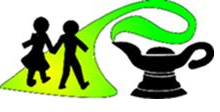 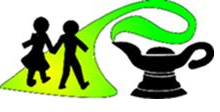  Calculation PolicyPrimary SchoolCalculations PolicyIntroductionHere at  Great Moor Junior School children are introduced to the processes of calculation by building a sequence following a C-P-A approach. The C-P-A approach stands for Concrete - Pictorial – Abstract. This means that throughout the school, we see children using concrete equipment and pictures to support their understanding of more abstract concepts.Over time children learn how to use models and images, such as Dienes, place value counters, bar models and tens frames, to support their mental and informal written methods of calculation. As children’s mental methods are strengthened and refined, so too are their informal written methods. These methods become more efficient and succinct and lead to efficient written methods that can be used more generally. By the end of Year 6 children are equipped with mental and written methods that they understand and can use correctly. When faced with a calculation, children are able to decide which method is most appropriate and have strategies to check its accuracy. They will do this by asking themselves:Can I do this in my head?Can I do this in my head using drawing or jottings?Do I need to use a pencil and paper procedure?At whatever stage in their learning, and whatever method is being used, it must still be underpinned by a secure and appropriate knowledge of number facts, along with those mental skills that are needed to carry out the process and judge if it was successful. The overall aim is that when children leave primary school they:Have a secure knowledge of number facts and a good understanding of the four operations;are able to use this knowledge and understanding to carry out calculations mentally and to apply general strategies when using one-digit and two-digit numbers and particular strategies to special cases involving bigger numbers;make use of diagrams and informal notes to help record steps and part answers when using mental methods that generate more information than can be kept in their heads;have an efficient and reliable written method of calculation for each operation that children can apply with confidence when undertaking calculations that they cannot carry out mentally; which leads to a formal written method.ADDITIONYear 3Pupils should be taught to:add numbers mentally, including:a three-digit number and 1sa three-digit number and 10sa three-digit number and 100sadd numbers with up to 3 digits, using formal written methods of columnar addition solve problems, including missing number problems, using number facts, place value, and more complex additionYear 4Pupils should be taught to:add numbers with up to 4 digits using the formal written methods of columnar addition where appropriateestimate and use inverse operations to check answers to a calculationsolve addition two-step problems in contexts, deciding which operations and methods to use and whyYear 5Pupils should be taught to:add whole numbers with more than 4 digits, including using formal written methods (columnar addition)add numbers mentally with increasingly large numberssolve addition and subtraction multi-step problems in contexts, deciding which operations and methods to use and whyYear 6Pupils should be taught to:perform mental calculations, using increasingly large numbers use their knowledge of the order of operations to carry out calculations involving the 4 operationssolve addition multi-step problems in contexts, deciding which methods to use and whysolve problems involving additionSUBTRACTIONYear 3Pupils should be taught to:subtract numbers mentally, including:a three-digit number and 1sa three-digit number and 10sa three-digit number and 100ssubtract numbers with up to 3 digits, using formal written methods of columnar addition and subtractionsolve problems, including missing number problems, using number facts, place value, and more complex subtractionYear 4Pupils should be taught to:subtract numbers with up to 4 digits using the formal written methods of columnar subtraction where appropriateestimate and use inverse operations to check answers to a calculationsolve subtraction two-step problems in contexts, deciding which operations and methods to use and whyYear 5Pupils should be taught to:subtract whole numbers with more than 4 digits, including using formal written methods (columnar subtraction)subtract numbers mentally with increasingly large numberssolve subtraction multi-step problems in contexts, deciding which methods to use and whyYear 6Pupils should be taught to:perform mental calculations, including with increasingly large numbersuse their knowledge of the order of operations to carry out calculations involving the 4 operationssolve subtraction multi-step problems in contexts, deciding which methods to use and whysolve problems using subtractionMULTIPLICATIONYear 3Pupils should be taught to:recall and use multiplication facts for the 3, 4 and 8 multiplication tableswrite and calculate mathematical statements for multiplication using the multiplication tables that they know, including for two-digit numbers times one-digit numbers, using mental and progressing to formal written methodssolve problems, including missing number problems, involving multiplication, including positive integer scaling problems and correspondence problems in which n objects are connected to m objectsYear 4Pupils should be taught to:recall multiplication facts for multiplication tables up to 12 × 12use place value, known and derived facts to multiply mentally, including: multiplying by 0 and 1; multiplying together 3 numbersrecognise and use factor pairs and commutativity in mental calculationsmultiply two-digit and three-digit numbers by a one-digit number using formal written layoutsolve problems involving multiplying and adding, including using the distributive law to multiply two-digit numbers by 1 digit, integer scaling problems and harder correspondence problems such as n objects are connected to m objectsYear 5Pupils should be taught to:multiply numbers up to 4 digits by a one- or two-digit number using a formal written method, including long multiplication for two-digit numbersmultiply numbers mentally, drawing upon known factsmultiply whole numbers and those involving decimals by 10, 100 and 1,000solve problems involving multiplication, including using their knowledge of factors and multiples, squares and cubessolve problems involving multiplication including understanding the meaning of the equals signYear 6Pupils should be taught to:multiply multi-digit numbers up to 4 digits by a two-digit whole number using the formal written method of long multiplicationperform mental calculations, including with mixed operations and large numbersuse their knowledge of the order of operations to carry out calculations involving the 4 operationssolve problems involving multiplication DIVISION Year 3Pupils should be taught to:recall and use division facts for the 3, 4 and 8 multiplication tableswrite and calculate mathematical statements for division using the multiplication tables that they know, including for two-digit numbers times one-digit numbers, using mental and progressing to formal written methodssolve problems, including missing number problems, involving division, including positive integer scaling problems and correspondence problems in which n objects are connected to m objectsYear 4Pupils should be taught to:recall division facts for multiplication tables up to 12 × 12use place value, known and derived facts to divide mentallyrecognise and use factor pairs and commutativity in mental calculationsmultiply two-digit and three-digit numbers by a one-digit number using formal written layoutsolve problems involving multiplying and adding, including using the distributive law to multiply two-digit numbers by 1 digit, integer scaling problems and harder correspondence problems such as n objects are connected to m objectsYear 5Pupils should be taught to:divide numbers mentally, drawing upon known factsdivide numbers up to 4 digits by a one-digit number using the formal written method of short division and interpret remainders appropriately for the contextdivide whole numbers and those involving decimals by 10, 100 and 1,000solve problems involving division, including using their knowledge of factors and multiples, squares and cubessolve problems involving addition, subtraction, multiplication and division and a combination of these, including understanding the meaning of the equals signsolve problems involving division, including scaling by simple fractions and problems involving simple ratesYear 6Pupils should be taught to:divide numbers up to 4 digits by a two-digit whole number using the formal written method of long division, and interpret remainders as whole number remainders, fractions, or by rounding, as appropriate for the contextdivide numbers up to 4 digits by a two-digit number using the formal written method of short division where appropriate, interpreting remainders according to the contextperform mental calculations, including with mixed operations and large numbersuse their knowledge of the order of operations to carry out calculations involving the 4 operationssolve problems involving divisionConcretePictorialPictorialAbstractRecap on number bonds to 10, 20 and 1003+7=1012+8=2030 + 70 =100(relate to subtraction e.g. 10-3=7)3+7=1012+8=2030 + 70 =100(relate to subtraction e.g. 10-3=7)3+7=1012+8=2030 + 70 =100(relate to subtraction e.g. 10-3=7)3+7=1012+8=2030 + 70 =100(relate to subtraction e.g. 10-3=7)Also ensure children understand even + even = evenEven + odd = oddOdd + even = oddOdd + odd = evenAddition of HTO + O (using bonds)123 + 5 = 128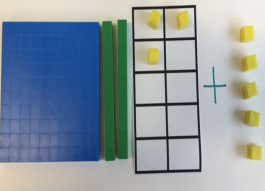 123 + 5 = 128                          +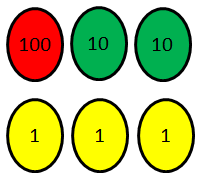 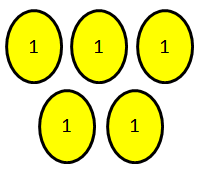 123 + 5 = 128                          +123 + 5 = 120 + 8 Addition of HTO + O (crossing tens boundary)125 + 8 = 133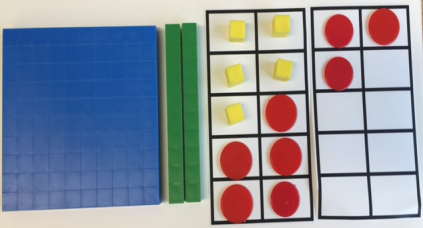 125 + 8 = 133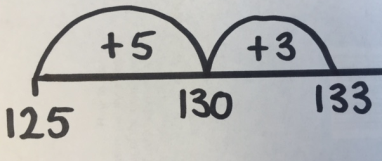 125 + 8 = 133125 + 8 = 133125 + 5 + 3 = 133Addition of HTO + T (using bonds)250 + 20 = 270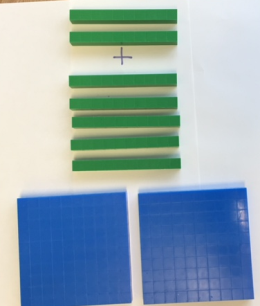 250 + 20  = 270 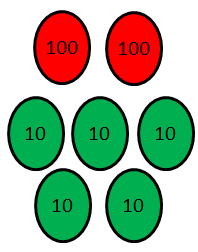  +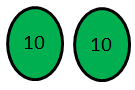 250 + 20  = 270  +250 + 20 = 200 + 70Leading to any HTO + multiple of 10 (not crossing the ten boundary)234 + 30 = 200 + 60 + 4Addition of HTO + T (crossing tens boundary)278 + 50 = 328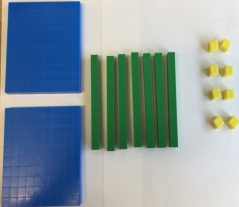 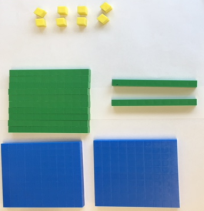 Children to understand the exchange of 10 tens for one hundred.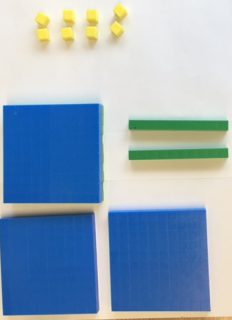 278 + 50 = 328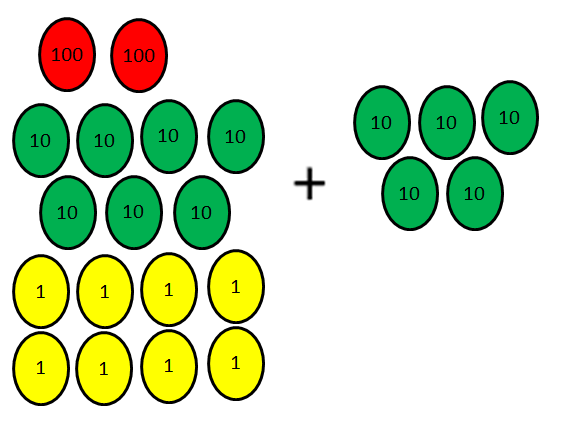 278 + 50 = 328278 + 50 = 328270 + 50 + 8 = 328HTO + Hundreds 269 + 500 = 769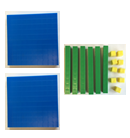 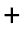 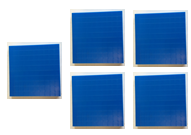 269 + 500 = 769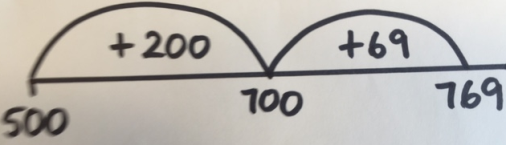 269 + 500 = 769269 + 500 = 769200 + 500 + 69 = 769Addition of any TO + TOUsing partitioning79 + 63 = 142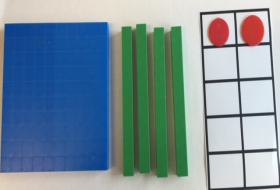 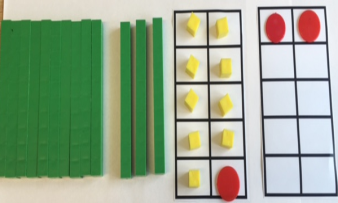 79 + 63 = 142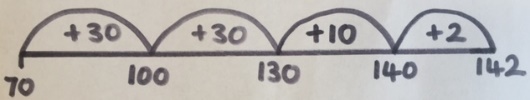 79 + 63 = 14279 + 63 = 14270 + 60 = 1309 + 3 = 9 + 1 + 2130 + 12 = 142 From Summer term of Year 3 formal methods of addition should be introduced to learners. Children should still have access to, and continue to use both concrete resources and visual representations when necessary.  From Summer term of Year 3 formal methods of addition should be introduced to learners. Children should still have access to, and continue to use both concrete resources and visual representations when necessary.  From Summer term of Year 3 formal methods of addition should be introduced to learners. Children should still have access to, and continue to use both concrete resources and visual representations when necessary.  From Summer term of Year 3 formal methods of addition should be introduced to learners. Children should still have access to, and continue to use both concrete resources and visual representations when necessary.  Addition of two numbers (up to three digits) using columnar additionExpanded vertical method 358 + 24 = 382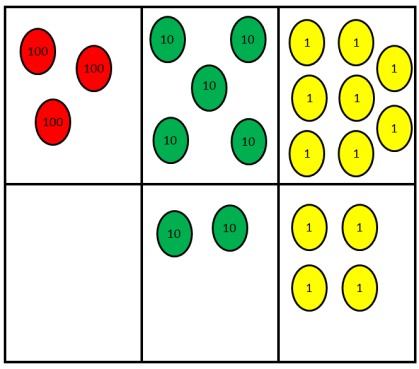 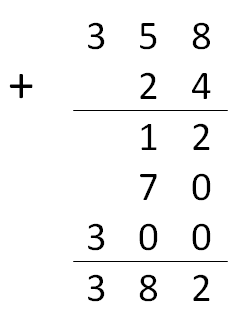 358 + 24 = 382268 + 179 = 447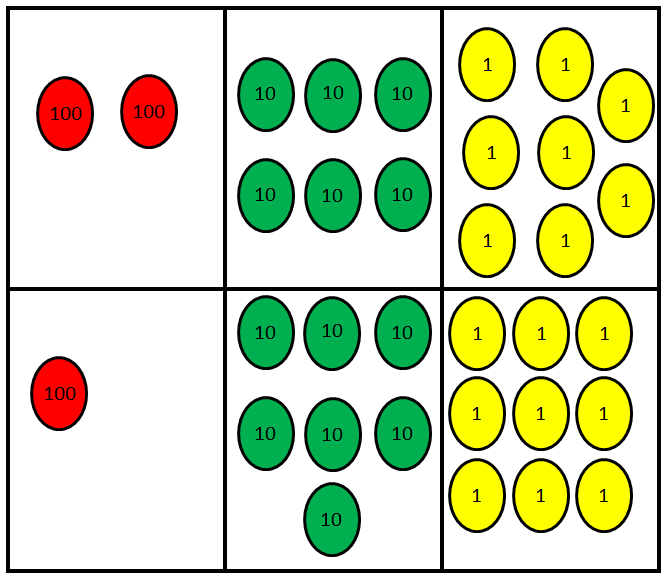 268 + 179 = 447Exceeding children may begin to use the formal columnar method (using regrouping).Addition of two numbers (up to three digits) using columnar additionFormal column method487 + 256 = 743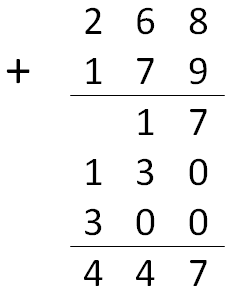 487 + 256 = 743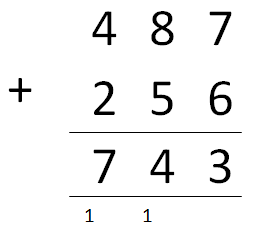 Add a multiple of 1000 or 100 to a 4-digit number 1800 + 700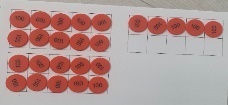 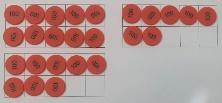 1700 + 1400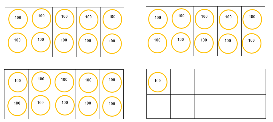 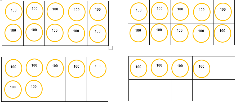 1800 + 700                   1700 + 1400         200   500                    1100 + 300Calculate mentallyrounding up/down and adjustingdoublingadding near doublesusing number bond knowledge     1376 + 15981374 + 2                              1374 + 1600Also ensure children understand even + even = evenEven + odd = oddOdd + even = odd                Odd + odd = evenAdd numbers to one decimal place 1.8 + 0.7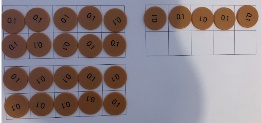 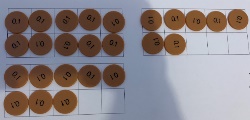 1.8 + 0.7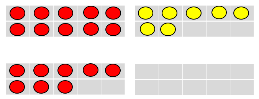 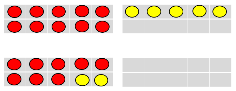 1.8 + 0.7        0.2 0.5Add numbers using columnar where necessary(using regrouping)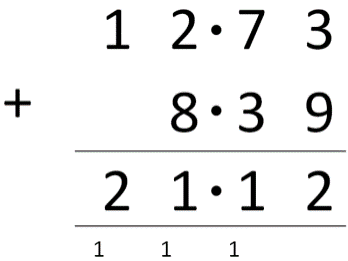 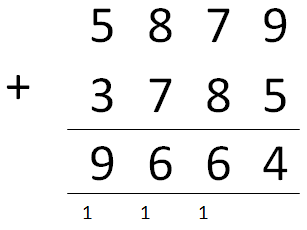 Use of mental methods, where appropriate Children should be taught to complete mental calculations by:rounding up/down and adjustingdoublingadding near doublesusing number bond knowledgeadding without bridging 1, 10, 100 or 1000Use mixed decimal and whole (9 + 1.9)Used mixed decimal 1dp and 2dp (1.82 + 0.3, 1.5 + 0.07)Examples1445 + 29991445 + 3000 – 11299 + 1299Double 1300 - 2443 + 445Near double 443 + 212.36 + 5.240.36 + 0.24 = 0.617 + 0.6 = 17.6 36.25 + 23.43Add each place value column individuallyAddition of two numbers (more than four digits) using columnar additionFormal methodFormal method (using regrouping) with more than four digits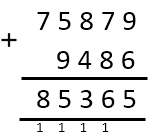 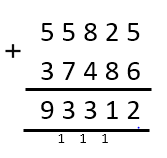 Use formal method to solve two-step problems in contexts. 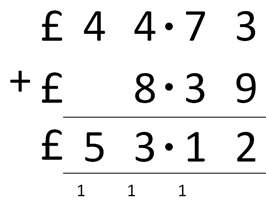 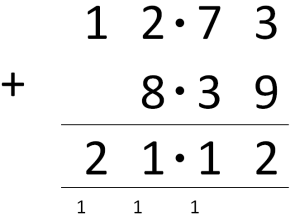 Use of mental methods, where appropriate Children should be taught to complete mental calculations by:rounding up/down and adjustingdoublingadding near doublesusing number bond knowledgeadding without bridging 1, 10, 100 or 1000Use mixed wholesUse mixed whole and decimalsUse mixed decimals up to 3 dpExamples1745 + 29991745 + 3000 – 11399 + 1399Double 1400 - 21343 + 1345Near double 1343 + 212.36 + 5.240.36 + 0.24 = 0.617 + 0.6 = 17.6 36.25 + 23.43Add each place value column individuallyAs Year 5, continue to use formal methods of addition, progressing to larger numbers, solving multi-step problems and applying methods to real life contexts. Continue calculating with decimals (including those with a different number of decimal places) As Year 5, continue to use formal methods of addition, progressing to larger numbers, solving multi-step problems and applying methods to real life contexts. Continue calculating with decimals (including those with a different number of decimal places) As Year 5, continue to use formal methods of addition, progressing to larger numbers, solving multi-step problems and applying methods to real life contexts. Continue calculating with decimals (including those with a different number of decimal places) Apply both mental and formal methods to solve calculations 6 + 7 × 8 = 62 because multiplication first then addition when there are no brackets as long as the symbol moves with the number2780 – 910 + 1220 can be reordered to 2780 + 1220 – 910= 3090 Use rules of BIDMAS6 + 7 × 8 = 62 because multiplication first then addition when there are no brackets as long as the symbol moves with the number2780 – 910 + 1220 can be reordered to 2780 + 1220 – 910= 3090 Use rules of BIDMASConcreteConcreteConcretePictorialPictorialPictorialAbstractSubtract HTO – O (using bonds leading to partitioning)135 – 2 = 133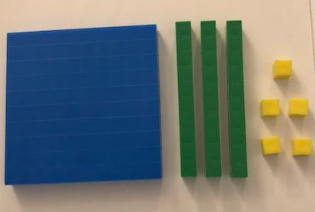 135 – 2 = 133135 – 2 = 133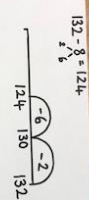 148 – 5 = 143152 – 7 = 152 - 2 – 5 = 145Also ensure children understand even - even = evenEven - odd = oddOdd - even = odd                    Odd - odd = evenSubtract HTO – T (using bonds leading to partitioning)135 – 20 = 115135 – 20 = 115135 – 20 = 115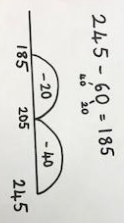 248 – 20 = 228162 – 70 = 92162 – 60 = 102102 – 10 = 92Subtract HTO – H (using bonds)635 – 400 = 235635 – 400 = 235635 – 400 = 235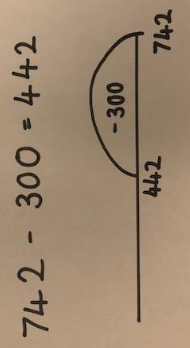 478 – 200 = 278Subtract any TO – TO Using partitioning72 – 26 = 46Use dienes to model 72 – 20 – 2 – 4 = 4672 – 26 = 46Use dienes to model 72 – 20 – 2 – 4 = 4672 – 26 = 46Use dienes to model 72 – 20 – 2 – 4 = 46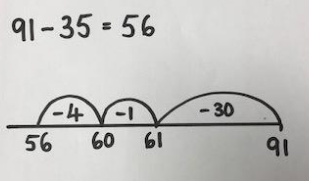 78 – 49 = 2978 – 40 – 8 – 1 = 29 Children should also be taught to calculate the difference when two numbers are close in range114 - 102114 - 102114 - 102Subtraction of two numbers, HTO – HTOUsing expanded method358 – 173 = 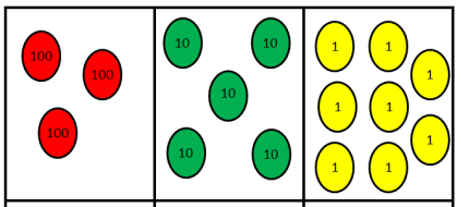 Show using place value counters (modelling exchange of ten 10s for one 100)358 – 173 = Show using place value counters (modelling exchange of ten 10s for one 100)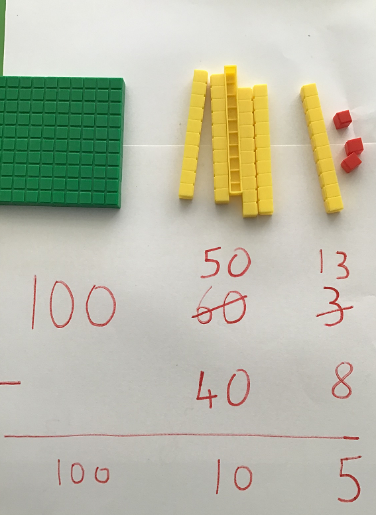 347 -165 =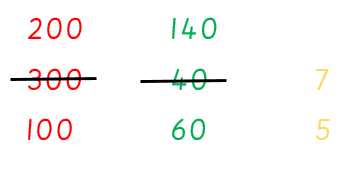 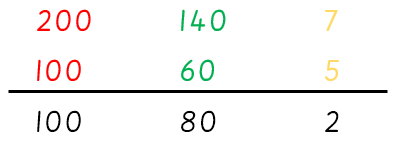 . 347 -165 =. Exceeding children may begin to use formal columnar method.Subtraction of two numbers, HTO – HTOUsing formal method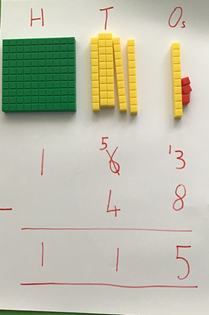 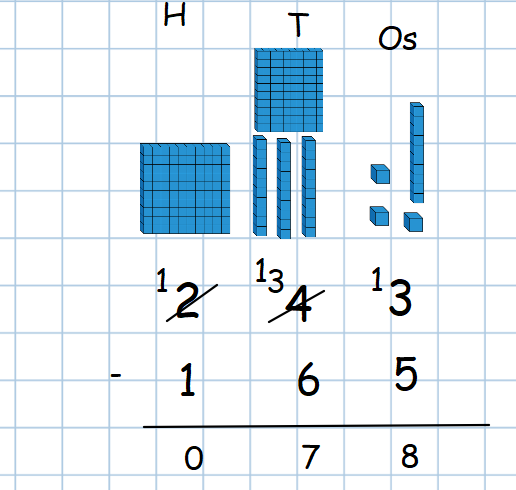 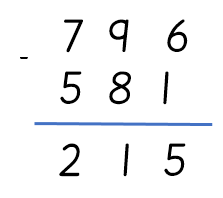 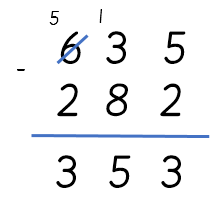 Subtraction of multiples 10/100/1000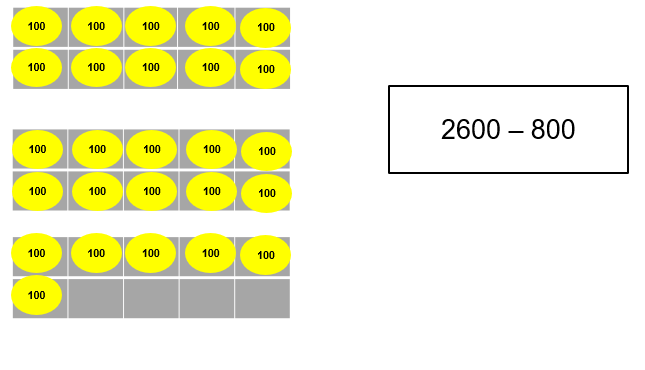 2600 – 800                           or 2600 – 800 = 2600 – 1000 + 200            600    200Use of mental methods, where appropriateChildren should be taught to complete mental calculations by: rounding up/down and adjustingcounting up using number bond knowledgesubtracting without bridging 1, 10, 100 or 1000Children should be taught to complete mental calculations by: rounding up/down and adjustingcounting up using number bond knowledgesubtracting without bridging 1, 10, 100 or 1000Example532 – 199532 – 200 + 1308 – 289 = 19 (found by 1 + 10 + 8)289 + 1 + 10 + 8 = 308507 – 57 507 – 7 – 505839 – 1725Subtract each column individually using place value knowledge   Also ensure children understand even - even = evenEven - odd = oddOdd - even = odd                                             Odd - odd = evenSubtract a pair of numbers to 1 dp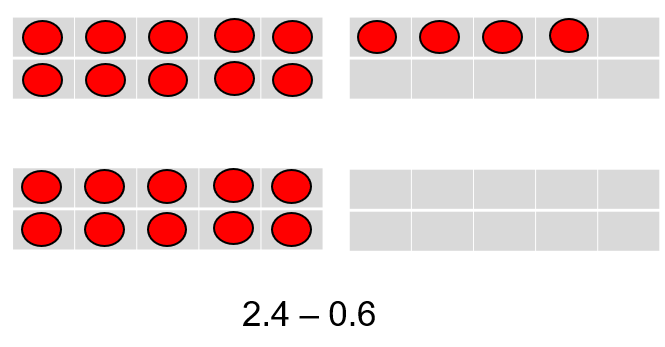 2.4 – 0.6      0.4   0.2Children should also be taught to calculate the difference when two numbers are close in range114 – 102=12114 – 102=12Learners should have a solid understanding of expanded method of subtraction (Year 3)Subtraction of two numbers (up to four digits) using columnar subtractionFormal method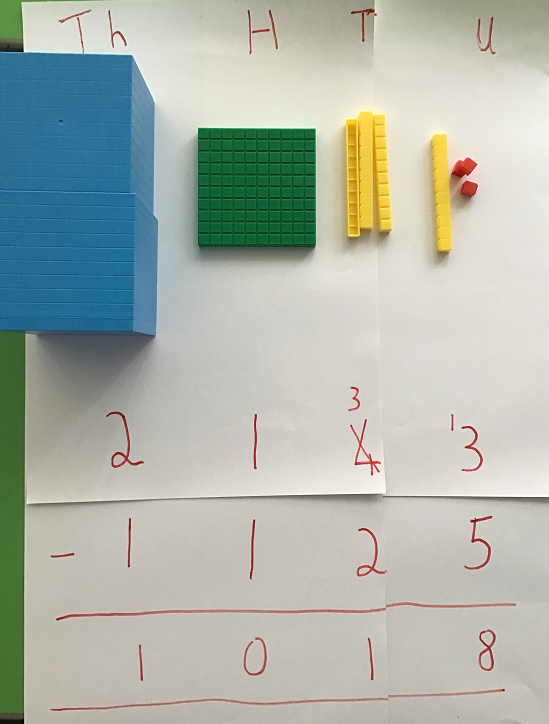 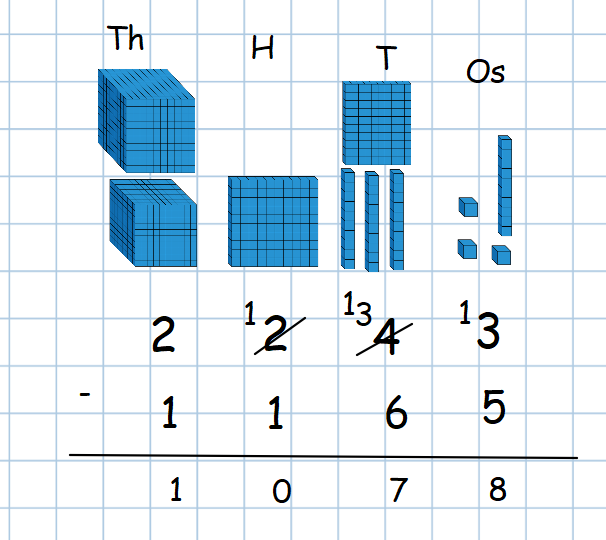  Formal method (using exchanging) with numbers up to four digits.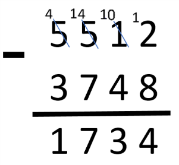 Leading to using columnar method to solve problems using decimals up to 2 places. 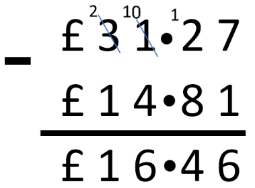 Use of mental methods, where appropriateChildren should be taught to complete mental calculations by: rounding up/down and adjustingcounting up using number bond knowledgesubtracting without bridging 1, 10, 100 or 1000 (including decimals) Use mixed decimal and whole (9 – 1.9)Used mixed decimal 1dp and 2dp (1.52 – 0.3, 1.5 – 0.07)Children should be taught to complete mental calculations by: rounding up/down and adjustingcounting up using number bond knowledgesubtracting without bridging 1, 10, 100 or 1000 (including decimals) Use mixed decimal and whole (9 – 1.9)Used mixed decimal 1dp and 2dp (1.52 – 0.3, 1.5 – 0.07)Examples4532 – 19994532 – 2000 + 1£10 - £7.71 = £2.29£7.71 + 29p = £8 + £2 = £102507 – 57 2507 – 7 – 5075839 – 417258.67 – 0.6 = 8.07Subtract each column individually using place value knowledge  Subtraction of two numbers (more than four digits) using columnar subtractionFormal method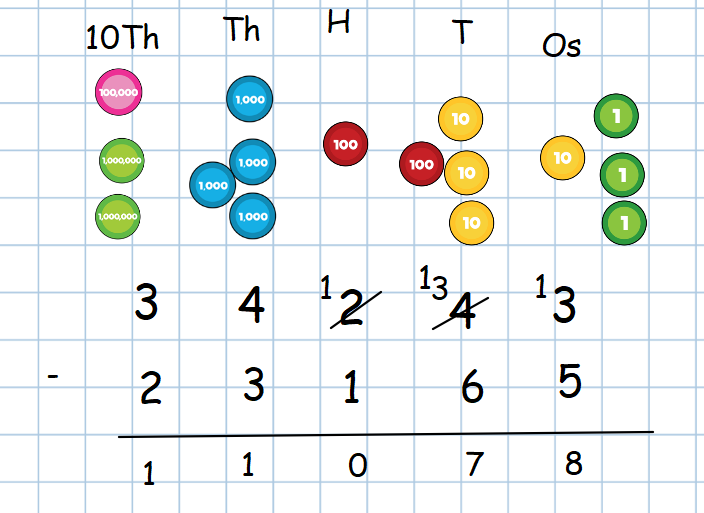 Formal method (using exchanging) with numbers up to five digits.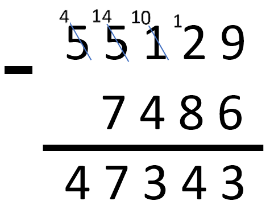 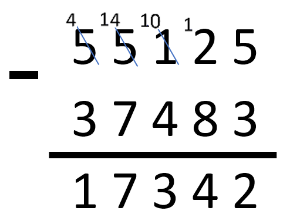 Using formal method to solve two-step problems in contexts, including decimals.  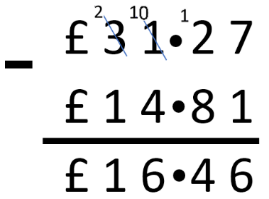 Use of mental methods, where appropriateChildren should be taught to complete mental calculations by: rounding up/down and adjustingcounting up using number bond knowledgesubtracting without bridging 1, 10, 100 or 1000 (including decimals)Use mixed wholesUse mixed whole and decimalsUse mixed decimals up to 3 dpExamples74532 – 1999674532 – 20000 + 4£10 - £7.71 = £2.29£7.71 + 29p = £8 + £2 = £10308 – 289 = 19 (found by 1 + 10 + 8)289 + 1 + 10 + 8 = 3082507 – 57 2507 – 7 – 5075839 – 417257.57 – 0.07 = 7.56.982 – 0.08 = 6.902Subtract each column individually using place value knowledge   As Year 5, continue to use formal methods of subtraction, progressing to larger numbers, solving multi-step problems and applying methods to real life contexts. Continue calculating with decimals (including those with a different number of decimal places)As Year 5, continue to use formal methods of subtraction, progressing to larger numbers, solving multi-step problems and applying methods to real life contexts. Continue calculating with decimals (including those with a different number of decimal places)As Year 5, continue to use formal methods of subtraction, progressing to larger numbers, solving multi-step problems and applying methods to real life contexts. Continue calculating with decimals (including those with a different number of decimal places)Apply both mental and formal methods to solve calculationsSee addition section for BIDMAS rules.See addition section for BIDMAS rules.ConcretePictorialAbstractCount in 4s, 8s, 50s and 100sCount objects in groups of 4s, 8s, 50s and 100s.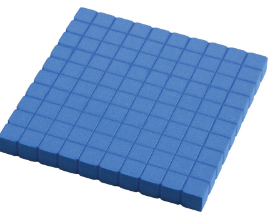 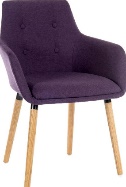 Use pictures of objects in groups of 4, 8, 50 and 100.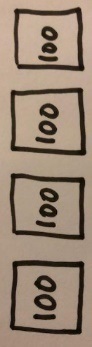 12, 16, 20,       , 28,      , 36      Recall and use facts for 3, 4 and 8Children to learn using anchor factsCount objects in groups (3, 4 and 8)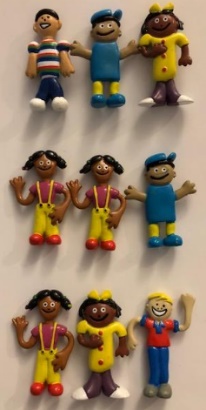 e.g. use match sticks to make triangles and count in 3s.Use images to show facts of 3, 4 and 8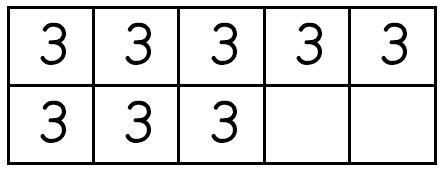 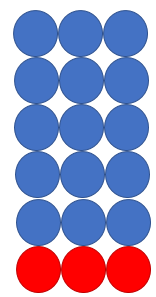 3 X 4 = use facts to show inverse4 X 3 = 1212 ÷ 4 = 312 ÷ 3 = 43 is a factor of 124 is a factor of 1212 is a multiple of 3 and 4Continue to other factse.g. 6 x 2 =12        12 x 1 = 12Other facts :Even x Even = EvenOdd x Even = Even (It doesn’t matter how many groups of even you have, it will aways be even.Even x Odd = EvenOdd x Odd = Odd Multiply TO X O    (O only 2, 3, 4, 5, 8)13 X 4 = 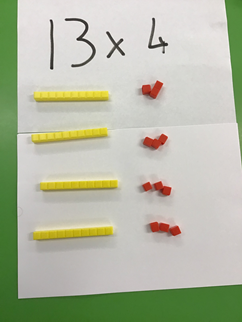 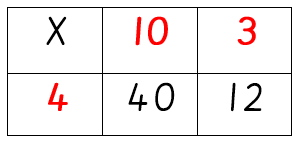 40 + 12 = 5224 X 4 = 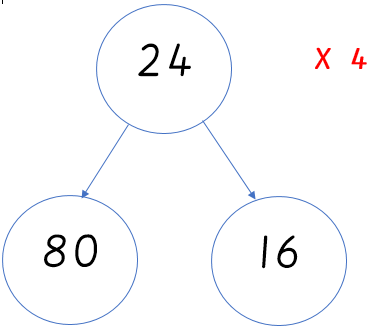 24 X 4 =                  2  4   x          46  (4x4)            8  0  (4x20)            9   6ConcretePictorialAbstractCount in 25s, 250s and 1000sCount objects in 25s, 250s and 1000s.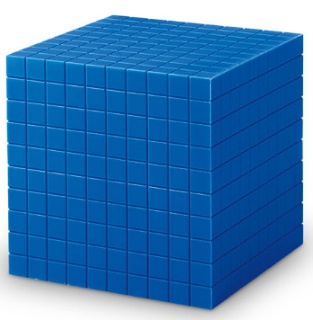 Use pictures of objects/values to count in 25s, 250s and 1000s. 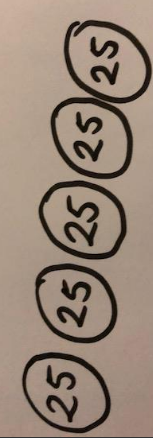 25, 50, 75,          , 125,              Recall and use facts for 7, 9, 11 and 12Children to learn using anchor factsCount objects in groups (7, 9, 11 and 12)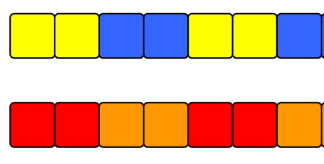 Use images to show facts of 7, 9, 11 and 12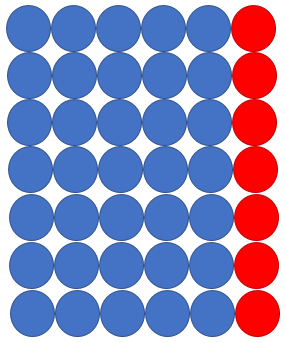 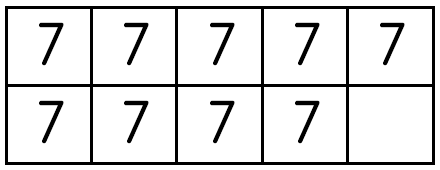 7 X 6 = use facts to show inverse6 X 7 = 4242 ÷ 6 = 742 ÷ 7 = 66 is a factor of 427 is a factor of 4242 is a multiple of 6 and 7Continue with other factse.g. 14x3 =42           28 x 1.5 = 42          12 x 3.5 =42Other facts :Even x Even = EvenOdd x Even = Even (It doesn’t matter how many groups of even you have, it will aways be even.Even x Odd = EvenOdd x Odd = Odd Multiply a given number by 10 and 100This objective is covered in the topic of fractions. This objective is covered in the topic of fractions. This objective is covered in the topic of fractions. Multiply TO X O (grid method)All methods to be taught alongside each other.Use concrete and pictorial to show how we can partition: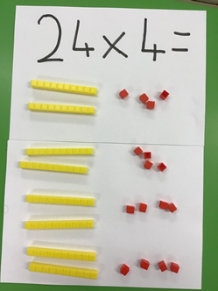 24x4=96Grid method to be used to focus on different ways to partition numbers and to assess effectiveness of a method.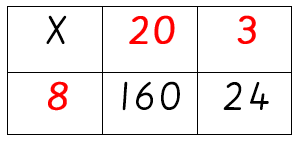 24x6=96 (shown on IWB )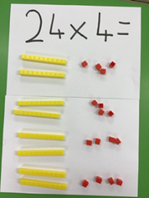 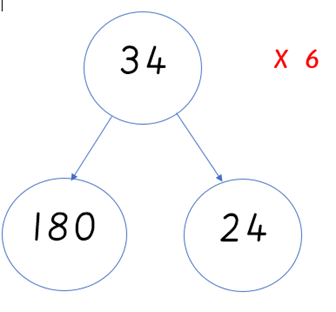 34x6=2044   x           78   (7x4)7   0   (7 x10)          9   8Multiply HTO X O (grid method)All methods to be taught alongside each other.Grid method to be used to focus on different ways to partition numbers and to assess effectiveness of a method.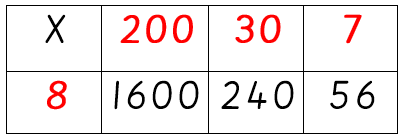 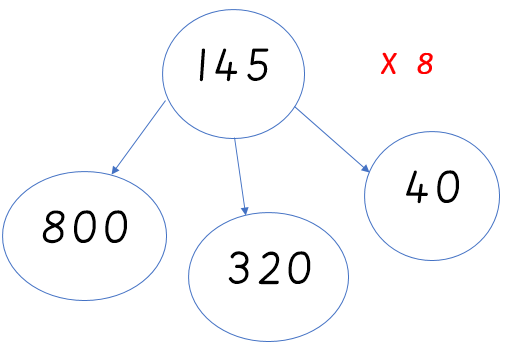            1 2 4   X             6              2 4   (6x4)           1 2 0    (6 x 20)           6 0 0    (6x100)            7 4 4Before any formal methods of multiplication are taught, the following objectives should be covered using BMS resources;- Identify multiples and factors- Prime, square, cube and common - Multiplying by 10, 100 and 1000- Know and apply facts (6 X 7 = 42 used to calculate 0.6 X 0.7 = 0.42)Before any formal methods of multiplication are taught, the following objectives should be covered using BMS resources;- Identify multiples and factors- Prime, square, cube and common - Multiplying by 10, 100 and 1000- Know and apply facts (6 X 7 = 42 used to calculate 0.6 X 0.7 = 0.42)Before any formal methods of multiplication are taught, the following objectives should be covered using BMS resources;- Identify multiples and factors- Prime, square, cube and common - Multiplying by 10, 100 and 1000- Know and apply facts (6 X 7 = 42 used to calculate 0.6 X 0.7 = 0.42)Before any formal methods of multiplication are taught, the following objectives should be covered using BMS resources;- Identify multiples and factors- Prime, square, cube and common - Multiplying by 10, 100 and 1000- Know and apply facts (6 X 7 = 42 used to calculate 0.6 X 0.7 = 0.42)Before any formal methods of multiplication are taught, the following objectives should be covered using BMS resources;- Identify multiples and factors- Prime, square, cube and common - Multiplying by 10, 100 and 1000- Know and apply facts (6 X 7 = 42 used to calculate 0.6 X 0.7 = 0.42)Multiply 4dgt X 1dgtRecap previous methods taught, expected children should be introduced to the formal method in spring/summer term of Year 5.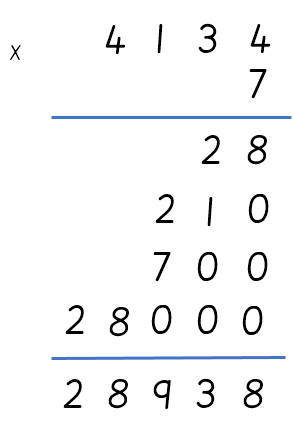 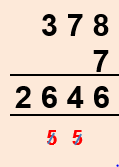                        x             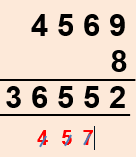                    x                       x                                xMultiply 2dgt X 2dgt(using regrouping)Used to model place value to ensure secure understanding when using expanded method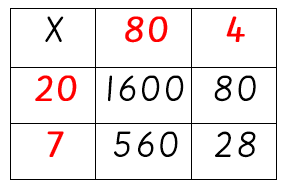               2    2   6   8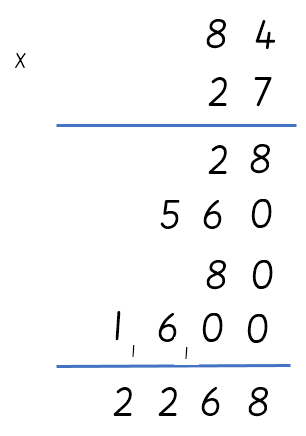                              1         1               2    2   6   8                             1         1 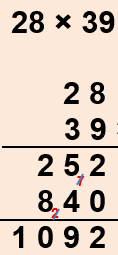 Multiply up to 4dgt X 2dgt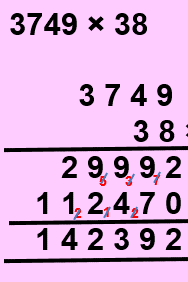 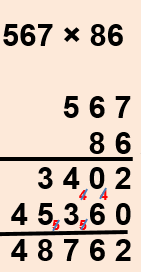 Multiply 4dgt X 2dgt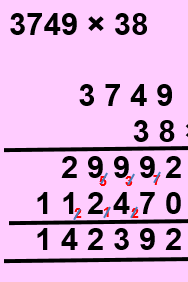 Multiply 1dgt (up to two decimal places) X whole numberUse this method to solve problems involving various units of measure (e.g. money, capacity etc.)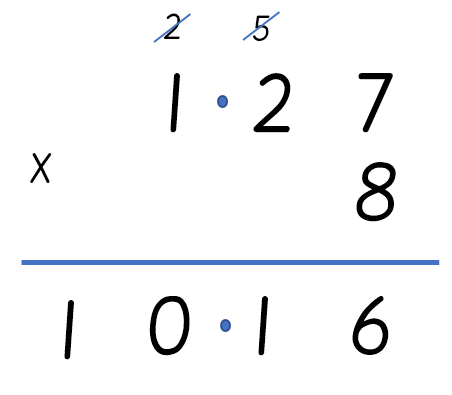 ConcretePictorialAbstractRecall and use facts for 3, 4 and 8Children to learn using anchor factsCount objects in groups (3, 4 and 8)Use images to show facts of 3, 4 and 83 X 4 = use facts to show inverse4 X 3 = 1212 ÷ 4 = 312 ÷ 3 = 43 is a factor of 124 is a factor of 1212 is a multiple of 3 and 4Continue to other facts e.g. 2 x 6 =121x12 = 12  0.5 x 24 =1212 ÷ 6 = 2Division TO ÷ O  (2, 3, 4, 5, 8, 10)Including remainders17 ÷ 4 = 4 r 1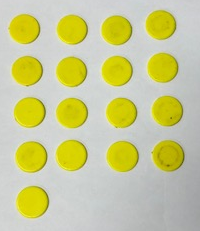 65÷8=8r1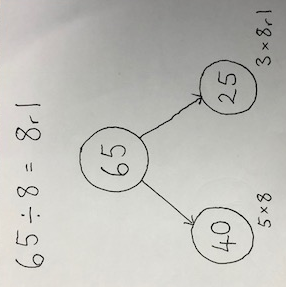 17 ÷ 4 = 4 r          ÷ 5 = 6 r 2ConcretePictorialAbstractRecall and use facts for all numbers 2-12Children to learn using anchor factsCount objects in groups (7, 9, 11 and 12)Use images to show facts of 7, 9, 11 and 127 X 6 = use facts to show inverse6 X 7 = 4242 ÷ 6 = 742 ÷ 7 = 66 is a factor of 427 is a factor of 4242 is a multiple of 6 and 7Continue to other facts e.g.14x3=4242 ÷ 3=1442÷ 12= 3.5Division TO ÷ O Including remainders24 ÷ 7 = 3 r 3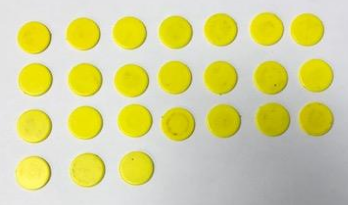 74 ÷6=12r2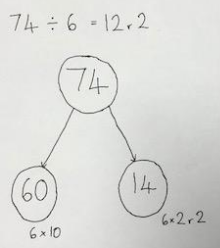 43 ÷ 7 = 6 r          ÷ 9 = 5 r 2Before any formal methods of division are taught, the following objectives should be covered using BMS resources;- Identify multiples and factors- Prime, square, cube and common - Dividing by 10, 100 and 1000- Know and apply facts (42 ÷ 7 = 6 used to calculate 0.42 ÷ 0.7 = 0.6)Before any formal methods of division are taught, the following objectives should be covered using BMS resources;- Identify multiples and factors- Prime, square, cube and common - Dividing by 10, 100 and 1000- Know and apply facts (42 ÷ 7 = 6 used to calculate 0.42 ÷ 0.7 = 0.6)Before any formal methods of division are taught, the following objectives should be covered using BMS resources;- Identify multiples and factors- Prime, square, cube and common - Dividing by 10, 100 and 1000- Know and apply facts (42 ÷ 7 = 6 used to calculate 0.42 ÷ 0.7 = 0.6)Divide 3dgt ÷ 1dgt858 ÷ 8 = 107 r 2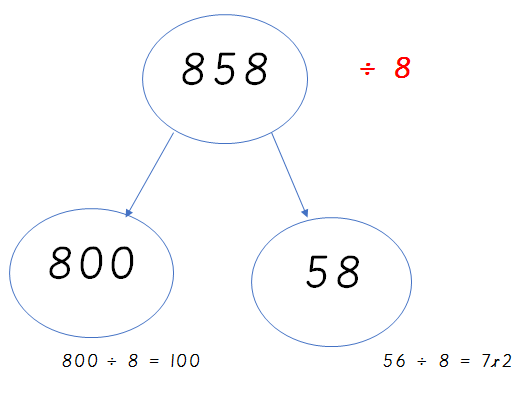 138 ÷ 6 = 23Do this with concrete and visual materials.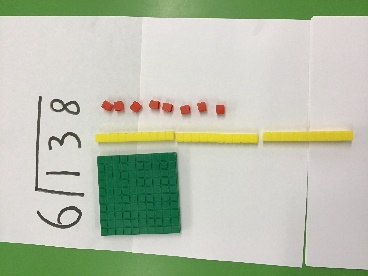 316 ÷ 5 = 63 r 1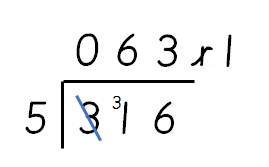 Divide 4dgt ÷ 1dgt 3762 ÷ 6 = 627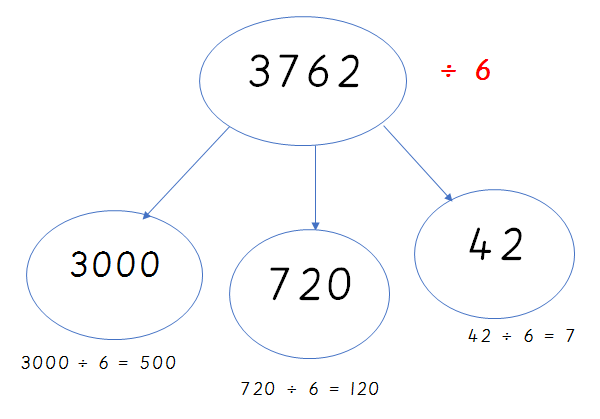 6154 ÷ 8 = 769 r 2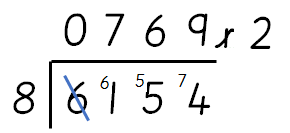 Division of 3dgt ÷ 2dgt493 ÷ 15 = 32 r 13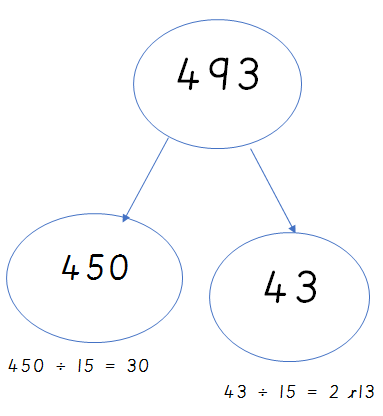 493 ÷ 15 = 32 r 13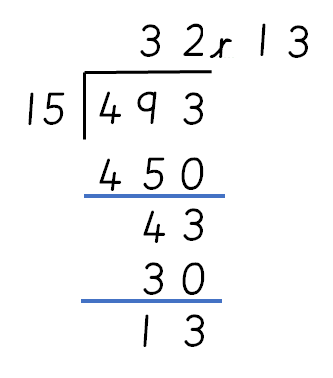 Division of 4dgt ÷ 2dgt8943 ÷ 22 = 406 r 11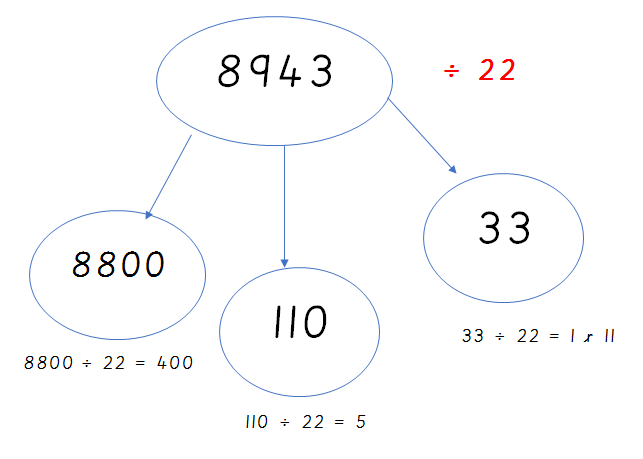 8943 ÷ 22 = 406 r 11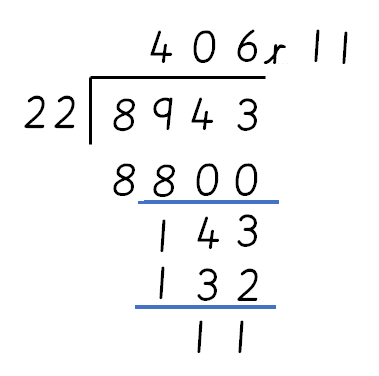 